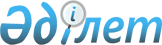 "2012-2014 жылдарға арналған аудан бюджеті туралы" Ерейментау аудандық мәслихатының 2011 жылғы 13 желтоқсандағы № 4С-42/4-11 шешіміне өзгерістер енгізу туралы
					
			Күшін жойған
			
			
		
					Ақмола облысы Ерейментау аудандық мәслихатының 2012 жылғы 20 наурыздағы № 5С-3/4-12 шешімі. Ақмола облысы Ерейментау ауданының Әділет басқармасында 2012 жылғы 3 сәуірде № 1-9-191 тіркелді. Қолданылу мерзімінің аяқталуына байланысты күші жойылды - (Ақмола облысы Ерейментау аудандық мәслихатының 2013 жылғы 16 сәуірдегі № 94 хатымен)      Ескерту. Қолданылу мерзімінің аяқталуына байланысты күші жойылды - (Ақмола облысы Ерейментау аудандық мәслихатының 16.04.2013 № 94 хатымен).      РҚАО ескертпесі:

      Мәтінде авторлық орфография және пунктуация сақталған.

      Қазақстан Республикасының 2008 жылғы 4 желтоқсандағы Бюджеттік кодексінің 106-бабы 2-тармағының 4-тармақшасына, «Қазақстан Республикасындағы жергілікті мемлекеттік басқару және өзін-өзі басқару туралы» Қазақстан Республикасының 2001 жылғы 23 қаңтардағы Заңының 6-бабы 1-тармағының 1-тармақшасына сәйкес, Ерейментау аудандық мәслихаты ШЕШІМ ЕТТІ:



      1. «2012-2014 жылдарға арналған аудан бюджеті туралы» Ерейментау аудандық мәслихатының 2011 жылғы 13 желтоқсандағы № 4С-42/4-11 шешіміне (нормативтік құқықтық актілерді мемлекеттік тіркеудің № 1-9-182 Тізілімінде тіркелген, аудандық «Ереймен» газетінде 2011 жылдың 31 желтоқсанында, аудандық «Ерейментау» газетінде 2011 жылдың 31 желтоқсанында жарияланған) келесі өзгерістер енгізілсін:

      1-тармақ жаңа редакцияда мәлімденсін:

      «1. 1, 2 және 3 қосымшаларға сәйкес, 2012-2014 жылдарға арналған, сонымен қатар 2012 жылға арналған аудан бюджеті келесі көлемдерде бекітілсін:

      1) кірістер – 2 408 384 мың теңге, соның ішінде:

      салықтық түсімдер – 452 223 мың теңге;

      салықтық емес түсімдер – 17 509 мың теңге;

      негізгі капиталды сатудан түскен түсімдер – 10 000 мың теңге;

      трансферттердің түсімдері – 1 928 652 мың теңге;

      2) шығындар – 2 446 073 мың теңге;

      3) таза бюджеттік несиелендіру – 27 019,4 мың теңге, соның ішінде:

      бюджеттік несиелер – 29 240,4 мың теңге;

      бюджеттік несиелерді өтеу – 2221 мың теңге;

      4) қаржылық активтермен операциялар бойынша сальдо – 0 мың теңге;

      5) бюджет тапшылығы (профициті) – - 64 708,4 мың теңге;

      6) бюджет тапшылығын қаржыландыру (профицитін пайдалану) – 64 708,4 мың теңге.»;

      6-1 - тармақ жаңа редакцияда мәлімденсін:

      «6-1. 2012 жылға арналған аудан бюджетінде 2012 жылдың 1 қаңтарында пайда болған 66 929,4 мың теңге сомасындағы бюджеттік қаражаттардың бос қалдықтары белгіленген заңнамалық тәртіпте пайдаланылатыны есепке алынсын»;

      көрсетілген шешімнің 1, 5 қосымшалары осы шешімнің 1, 2 қосымшаларына сәйкес жаңа редакцияда мәлімденсін.



      2. Осы шешім Ақмола облысының Әділет департаментінде мемлекеттік тіркелген күннен бастап күшіне енеді және 2012 жылдың 1 қаңтарынан бастап қолданысқа енгізіледі.      Ерейментау аудандық

      мәслихаты сессиясының

      төрағасы                                   А.Әлжанов      Ерейментау аудандық

      мәслихатының хатшысы                       Қ.Махметов      «КЕЛІСІЛДІ»      Ерейментау ауданының

      әкімі                                      Л.Ж.Дүйсенов      «Ерейментау ауданының

      экономика және қаржы

      бөлімі» мемлекеттік

      мекемесінің бастығы                        А.Қ.Хасенов

Ерейментау аудандық

мәслихатының 2012 жылғы

20 наурыздағы № 5С-3/4-12

шешімімен бекітілген

1 қосымшаЕрейментау аудандық

мәслихатының 2011 жылғы

13 желтоқсандағы № 4С-42/4-11

шешімімен бекітілген

1 қосымша 2012 жылға арналған аудан бюджеті

Ерейментау аудандық

мәслихатының 2012 жылғы

20 наурыздағы № 5С-3/4-12

шешімімен бекітілген

2 қосымшаЕрейментау аудандық

мәслихатының 2011 жылғы

13 желтоқсандағы № 4С-42/4-11

шешімімен бекітілген

5 қосымша 2012 жылға арналған облыстық бюджеттен

бөлінген мақсатты трансферттер
					© 2012. Қазақстан Республикасы Әділет министрлігінің «Қазақстан Республикасының Заңнама және құқықтық ақпарат институты» ШЖҚ РМК
				СанатСанатСанатСанатСомаСыныпСыныпСыныпСомаСыныпшаСыныпшаСомаАтауыСома123451. КІРІСТЕР2408384,01САЛЫҚТЫҚ ТҮСІМДЕР452223,001Табыс салығы15537,02Жеке табыс салығы15537,003Әлеуметтік салық157272,01Әлеуметтік салық157272,004Меншікке салынатын салықтар255656,01Мүлікке салынатын салықтар202394,03Жер салығы28846,04Көлік құралдарына салынатын салық22018,05Бірыңғай жер салығы2398,005Тауарларға, жұмыстарға және қызметтерге салынатын ішкі салықтар20149,02Акциздер3611,03Табиғи және басқа да ресурстарды пайдаланғаны үшін түсетін түсімдер11679,04Кәсіпкерлік және кәсіби қызметті жүргізгені үшін алынатын алымдар4859,008Заңдық мәнді іс-әрекеттерді жасағаны және (немесе) оған уәкілеттігі бар мемлекеттік органдар немесе лауазымды адамдар құжаттар бергені үшін алынатын міндетті төлемдер3609,01Мемлекеттік баж3609,02САЛЫҚТЫҚ ЕМЕС ТҮСІМДЕР17509,001Мемлекеттік меншіктен түсетін кірістер1450,05Мемлекет меншігіндегі мүлікті жалға беруден түсетін кірістер1450,004Мемлекеттік бюджеттен қаржыландырылатын, сондай-ақ Қазақстан Республикасы Ұлттық Банкінің бюджетінен (шығыстар сметасынан) ұсталатын және қаржыландырылатын мемлекеттік мекемелер салатын айыппұлдар, өсімпұлдар,санкциялар, өндіріп алулар11400,01Мұнай секторы ұйымдарынан түсетін түсімдерді қоспағанда, мемлекеттік бюджеттен қаржыландырылатын, сондай-ақ Қазақстан Республикасы Ұлттық Банкінің бюджетінен (шығыстар сметасынан) ұсталатын және қаржыландырылатын мемлекеттік мекемелер салатын айыппұлдар, өсімпұлдар, санкциялар, өндіріп алулар11400,006Басқа да салықтық емес түсімдер4659,01Басқа да салықтық емес түсімдер4659,03НЕГІЗГІ КАПИТАЛДЫ САТУДАН ТҮСЕТІН ТҮСІМДЕР10000,003Жерді және материалдық емес активтерді сату10000,01Жерді сату5000,02Материалдық емес активтерді сату5000,04ТРАНСФЕРТТЕРДІҢ ТҮСІМДЕРІ1928652,002Мемлекеттік басқарудың жоғары тұрған органдарынан түсетін трансферттер1928652,02Облыстық бюджеттен түсетін трансферттер1928652,0Функционалдық топФункционалдық топФункционалдық топФункционалдық топСомаБюджеттік бағдарламалардыңБюджеттік бағдарламалардыңБюджеттік бағдарламалардыңСомаБағдарламаБағдарламаСомаАтауыСома12345П. Шығындар2446073,01Жалпы сипаттағы мемлекеттік қызметтер206221,0112Аудан (облыстық маңызы бар қала) мәслихатының аппараты14972,01Аудан (облыстық маңызы бар қала) мәслихатының қызметін қамтамасыз ету жөніндегі қызметтер12422,03Мемлекеттік органның күрделі шығыстары2550,0122Аудан (облыстық маңызы бар қала) әкімінің аппараты50462,01Аудан (облыстық маңызы бар қала) әкімінің қызметін қамтамасыз ету жөніндегі қызметтер44632,03Мемлекеттік органның күрделі шығыстары5830,0123Қаладағы аудан, аудандық маңызы бар қала, кент, ауыл (село), ауылдық (селолық) округ әкімінің аппараты113216,01Қаладағы аудан, аудандық маңызы бар қаланың, кент, ауыл (село), ауылдық (селолық) округ әкімінің қызметін қамтамасыз ету жөніндегі қызметтер111416,022Мемлекеттік органның күрделі шығыстары1800,0459Ауданның (облыстық маңызы бар қаланың) экономика және қаржы бөлімі27571,01Ауданның (облыстық маңызы бар қаланың) экономикалық саясатын қалыптастыру мен дамыту, мемлекеттік жоспарлау, бюджеттік атқару және коммуналдық меншігін басқару саласындағы мемлекеттік саясатты іске асыру жөніндегі қызметтер23363,03Салық салу мақсатында мүлікті бағалауды жүргізу350,04Біржолғы талондарды беру жөніндегі жұмысты ұйымдастыру және біржолғы талондарды сатудан түскен сомаларды толық алынуын қамтамасыз ету858,015Мемлекеттік органның күрделі шығыстары3000,02Қорғаныс1726,0122Аудан (облыстық маңызы бар қала) әкімінің аппараты1726,05Жалпыға бірдей әскери міндетті атқару шеңберіндегі іс-шаралар1726,03Қоғамдық тәртіп, қауіпсіздік, құқықтық, сот, қылмыстық-атқару қызметі1041,0458Ауданның (облыстық маңызы бар қаланың) тұрғын үй-коммуналдық шаруашылығы, жолаушылар көлігі және автомобиль жолдары бөлімі1041,021Елдi мекендерде жол қозғалысы қауiпсiздiгін қамтамасыз ету1041,04Білім беру1587397,0123Қаладағы аудан аудандық маңызы бар қала, кент, ауыл (село), ауылдық (селолық) округ әкімінің аппараты2140,05Ауылдық (селолық) жерлерде балаларды мектепке дейін тегін алып баруды және кері алып келуді ұйымдастыру2140,0464Ауданның (облыстық маңызы бар қаланың) білім бөлімі1585257,01Жергілікті деңгейде білім беру саласындағы мемлекеттік саясатты іске асыру жөніндегі қызметтер10721,03Жалпы білім беру1284436,04Ауданның (облыстық маңызы бар қаланың) мемлекеттік білім беру мекемелерінде білім беру жүйесін ақпараттандыру4902,05Ауданның (облыстық маңызы бар қаланың) мемлекеттік білім беру мекемелер үшін оқулықтар мен оқу- әдістемелік кешендерді сатып алу және жеткізу17134,06Балаларға қосымша білім беру48815,09Мектепке дейінгі тәрбиелеу мен оқытуды қамтамасыз ету173438,015Республикалық бюджеттен берілетін трансферттер есебінен жетім баланы (жетім балаларды) және ата-аналарының қамқорынсыз қалған баланы (балаларды) күтіп-ұстауға асыраушыларына ай сайынғы ақшалай қаражат төлемдері14877,020Республикалық бюджеттен берілетін трансферттер есебінен үйде оқытылатын мүгедек балаларды жабдықпен, бағдарламалық қамтыммен қамтамасыз ету5600,021Республикалық бюджеттен берілетін нысаналы трансферттер есебінен мектепке дейінгі ұйымдардың тәрбиешілеріне біліктілік санаты үшін қосымша ақының мөлшерін ұлғайту840,064Республикалық бюджеттен берілетін трансферттер есебінен мектеп мұғалімдеріне біліктілік санаты үшін қосымша ақының мөлшерін ұлғайту24494,06Әлеуметтiк көмек және әлеуметтiк қамтамасыз ету98405,0451Ауданның (облыстық маңызы бар қаланың) жұмыспен қамту және әлеуметтік бағдарламалар бөлімі98405,01Жергілікті деңгейде жұмыспен қамтуды қамтамасыз ету және халық үшін әлеуметтік бағдарламаларды іске асыру саласындағы мемлекеттік саясатты іске асыру жөніндегі қызметтер19854,02Еңбекпен қамту бағдарламасы22936,05Мемлекеттік атаулы әлеуметтік көмек1700,0Жергілікті бюджет қаражаты есебінен іске асыру1700,06Тұрғын үй көмегін көрсету2722,07Жергілікті өкілетті органдардың шешімі бойынша мұқтаж азаматтардың жекелеген топтарына әлеуметтік көмек9300,010Үйден тәрбиеленіп оқытылатын мүгедек балаларды материалдық қамтамасыз ету935,011Жәрдемақыларды және басқа да әлеуметтік төлемдерді есептеу, төлеу мен жеткізу бойынша қызметтерге ақы төлеу342,014Мұқтаж азаматтарға үйде әлеуметтiк көмек көрсету9405,01618 жасқа дейінгі балаларға мемлекеттік жәрдемақылар15000,017Мүгедектерді оңалту жеке бағдарламасына сәйкес, мұқтаж мүгедектерді міндетті гигиеналық құралдармен және ымдау тілі мамандарының қызмет көрсетуін, жеке көмекшілермен қамтамасыз ету3930,023Халықтың жұмыспен қамту орталықтарының қызметін қамтамасыз ету12281,07Тұрғын үй-коммуналдық шаруашылық333833,0123Қаладағы аудан, аудандық маңызы бар қала, кент, ауыл (село), ауылдық (селолық) округ әкімінің аппараты12404,08Елді мекендерде көшелерді жарықтандыру986,09Елді мекендердің санитариясын қамтамасыз ету4162,010Жерлеу орындарын күтіп-ұстау және туысы жоқ адамдарды жерлеу708,011Елді мекендерді абаттандыру мен көгалдандыру6548,0458Ауданның (облыстық маңызы бар қаланың) тұрғын үй-коммуналдық шаруашылығы, жолаушылар көлігі және автомобиль жолдары бөлімі29591,03Мемлекеттік тұрғын үй қорының сақталуын ұйымдастыру1605,011Шағын қалаларда үнемі жылумен жабдықтауды қамтамасыз ету22786,012Сумен жабдықтау және су бөлу жүйесінің қызмет етуі15Елді мекендерде көшелерді жарықтандыру5000,031Кондоминиумдар нысандарына арналған техникалық паспорттарды дайындау200,0467Ауданның (облыстық маңызы бар қаланың) құрылыс бөлімі291838,03Мемлекеттік коммуналдық тұрғын үй қорының тұрғын үйін жобалау, салу және (немесе) сатып алу8900,04Инженерлік-коммуникациялық инфрақұрылымды жобалау, дамыту, жайластыру және (немесе) сатып алу41363,05Коммуналдық шаруашылықты дамыту30000,06Сумен жабдықтау және су бұру жүйесін дамыту211575,08Мәдениет, спорт, туризм және ақпараттық кеңістiк118624,0455Ауданның (облыстық маңызы бар қаланың) мәдениет және тілдерді дамыту бөлімі97543,01Жергілікті деңгейде тілдерді және мәдениетті дамыту саласындағы мемлекеттік саясатты іске асыру жөніндегі қызметтер6265,03Мәдени-демалыс жұмысын қолдау64356,06Аудандық (қалалық) кiтапханалардың жұмыс iстеуi24784,07Мемлекеттік тілді және Қазақстан халықтарының басқа да тілдерін дамыту2138,0456Ауданның (облыстық маңызы бар қаланың) ішкі саясат бөлімі10613,01Жергілікті деңгейде ақпарат, мемлекеттілікті нығайту және азаматтардың әлеуметтік сенімділігін қалыптастыру саласында мемлекеттік саясатты іске асыру жөніндегі қызметтер5489,02Газеттер мен журналдар арқылы мемлекеттік ақпараттық саясат жүргізу жөніндегі қызметтер4589,03Жастар саясаты саласындағы іс-шараларды іске асыру535,0465Ауданның (облыстық маңызы бар қаланың) дене шынықтыру және спорт бөлімі10468,01Жергілікті деңгейде дене шынықтыру және спорт саласындағы мемлекеттік саясатты іске асыру жөніндегі қызметтер3711,05Ұлттық және бұқаралық спорт түрлерін дамыту3581,06Аудандық (облыстық маңызы бар қалалық) деңгейде спорттық жарыстар өткiзу1367,07Әртүрлi спорт түрлерi бойынша ауданның (облыстық маңызы бар қаланың) құрама командаларының мүшелерiн дайындау және олардың облыстық спорт жарыстарына қатысуы1809,010Ауыл, су, орман, балық шаруашылығы, ерекше қорғалатын табиғи аумақтар, қоршаған ортаны және жануарлар дүниесін қорғау, жер қатынастары49033,0477Ауданның (облыстық маңызы бар қаланың) ауыл шаруашылығы мен жер қатынастары бөлімі22868,01Жергілікті деңгейде ауыл шаруашылығы және жер қатынастары саласындағы мемлекеттік саясатты іске асыру жөніндегі қызметтер16526,03Мемлекеттік органның күрделі шығыстары1450,099Мамандардың әлеуметтік көмек көрсетуі жөніндегі шараларды іске асыру4892,0473Ауданның (облыстық маңызы бар қаланың) ветеринария бөлімі26165,01Жергілікті деңгейде ветеринария саласындағы мемлекеттік саясатты іске асыру жөніндегі қызметтер6824,011Эпизоотияға қарсы іс - шаралар жүргізу19341,011Өнеркәсіп, сәулет, қала құрылысы және құрылыс қызметі11143,0467Ауданның (облыстық маңызы бар қаланың) құрылыс бөлімі5842,01Жергілікті деңгейде құрылыс саласындағы мемлекеттік саясатты іске асыру жөніндегі қызметтер5842,0468Ауданның (облыстық маңызы бар қаланың) сәулет және қала құрылысы бөлімі5301,01Жергілікті деңгейде сәулет және қала құрылысы саласындағы мемлекеттік саясатты іске асыру жөніндегі қызметтер5301,012Көлік және коммуникация7264,0123Қаладағы аудан, аудандық маңызы бар қала, кент, ауыл (село), ауылдық (селолық) округ әкімінің аппараты0,0458Ауданның (облыстық маңызы бар қаланың) тұрғын үй-коммуналдық шаруашылығы, жолаушылар көлігі және автомобиль жолдары бөлімі7264,023Автомобиль жолдарының жұмыс істеуін қамтамасыз ету7264,013Басқалар19507,3459Ауданның (облыстық маңызы бар қаланың) экономика және қаржы бөлімі3894,012Ауданның (облыстық маңызы бар қаланың) жергілікті атқарушы органының резерві3894,0458Ауданның (облыстық маңызы бар қаланың) тұрғын үй-коммуналдық шаруашылығы, жолаушылар көлігі және автомобиль жолдары бөлімі9557,31Жергілікті деңгейде тұрғын үй-коммуналдық шаруашылығы, жолаушылар көлігі және автомобиль жолдары саласындағы мемлекеттік саясатты іске асыру жөніндегі қызметтер6947,313Мемлекеттік органның күрделі шығыстары900,040Республикалық бюджеттен нысаналы трансферттер ретінде «Өңірлерді дамыту» бағдарламасы шеңберінде өңірлердің экономикалық дамуына жәрдемдесу жөніндегі шараларды іске асыруда ауылдық (селолық) округтарды жайластыру мәселелерін шешу үшін іс-шараларды іске асыру2610,0469Ауданның (облыстық маңызы бар қаланың) кәсіпкерлік бөлімі6056,01Жергілікті деңгейде кәсіпкерлік пен өнеркәсіпті дамыту саласындағы мемлекеттік саясатты іске асыру жөніндегі қызметтер5156,04Мемлекеттік органның күрделі шығыстары900,015Трансферттер11878,7459Ауданның (облыстық маңызы бар қаланың) экономика және қаржы бөлімі11878,76Нысаналы пайдаланылмаған (толық пайдаланылмаған) трансферттерді қайтару11878,7III.Таза бюджеттік кредит беру27019,4Бюджеттік кредиттер0,0Бюджеттік кредиттер29240,410Ауыл, су, орман, балық шаруашылығы, ерекше қорғалатын табиғи аумақтар, қоршаған ортаны және жануарлар дүниесін қорғау, жер қатынастары29240,4477Ауданның (облыстық маңызы бар қаланың) ауыл шаруашылығы мен жер қатынастары бөлімі29240,44Мамандарды әлеуметтік қолдау шараларын іске асыруға берілетін бюджеттік кредиттер29240,4Бюджеттік кредиттерді өтеу2221,05Бюджеттік кредиттерді өтеу2221,01Бюджеттiк кредиттерді өтеу2221,01Мемлекеттік бюджеттен берілген бюджеттік кредиттерді өтеу2221,0IV.Қаржы активтерімен жасалатын операциялар бойынша сальдо0,0V. Бюджет тапшылығы (профицит)-64708,4VI. Бюджет тапшылығын қаржыландыру (бюджеттің профицитін пайдалану)64708,416Қарыздарды өтеу2221,0459Ауданның (облыстық маңызы бар қаланың) экономика және қаржы бөлімі2221,05Жергілікті атқарушы органның жоғары тұрған бюджет алдындағы борышын өтеу2221,08Бюджет қаражаттарының пайдаланылатын қалдықтары66929,41Бюджет қаражаты қалдықтары66929,41Бюджет қаражатының бос қалдықтары66929,4АтауыСомаБарлығы74 829Мақсатты ағымды трансферттер27 529Ауданның жұмыспен қамту және әлеуметтік бағдарламалар бөлімі2 273Коммуналдық қызметтердің шығындарына Ұлы Отан Соғысының ардагерлері мен мүгедектеріне әлеуметтік көмек көрсету728Ерейментау ауданының қамтамасыз етілмеген отбасылары мен Ерейментау ауданының ауылдық жерлеріндегі көп балалы отбасылардан студенттердің колледждердегі оқуы үшін төлемге1545Ауданның (облыстық маңызы бар қала) тұрғын-үй коммуналдық шаруашылығы, жолаушылар көлігі және автокөлік жолдар бөлімі22 786Ерейментау қаласының жылу трассасын күрделi жөндеуіне22 786Аудан (облыстық маңызы бар қала) әкімінің аппараты2 470Мемлекеттік органның күрделі шығыстары2 470Дамуға арналған мақсатты трансферттер47 300Ауданның ( облыстық маңызы бар қала) құрылыс бөлімі47 300"Ерейментау қаласындағы туберкулез диспансерінің ғимаратын туберкулез науқастары үшін жатақханаға қайта құрастыру" жобасы бойынша жобалық сметалық құжаттама әзірлеу3800Ерейментау қаласының № 1 орта мектебі үшін қазандықтың құрылысы30000"Ерейментау ауданы Ақмырза, Изобильное және Селетинское ауылдардағы су өткізу желілерін қайта құру" жобасы бойынша мемлекеттік сараптама өткізумен жобалық сметалық құжаттама әзірлеу13500